To  UBS   AU 150,000MT SCO  Switzerland  2020/09/26(Valid 7 days after this issuing date)    To end buyer via Mr. DAN Seller name UBS  Letter of Intent                                   (Purchase application)Dear UBSThis Letter of Intent is intended to purchase the AU Bars proposed by seller under terms and conditions described hereafter 1   Quantity                     AU 150,000 MT    (First Minimum Tranche 5 MT)2   Delivery place           　 Swiss Land3   Quality                       999.5 /1000                                     12,5kg                                    Mark UBS   Assayed within 5 years over4   Price                          LBMA 2nd fixing of previous day  5   Discounts                Gloss 15%   Net 12%   6   Consultant Fee            Consul Fee 3 % 7   Payment                     US$   \8   Buyer Information                                Company NameName                                 Address                            TEL                            E: Mail                            Passport NO (CEO)  Color Copy  1　　　　　　　　　　　　　　Bank Information                            POF Letter（required）           Buyer   Signature end buyer via Mr. DAN                         Buyer Information     Please Fill in Blanks 　　Buyer Mandate Name xxxxxxxxxxxxxx   Signature                   Subject: AU Deal Process at UBSTo Whom It May Concern, Thank you very much for waiting for a long time. I would like to inform you about the decision made by the Japanese side regarding the AU transactions on the UBS campus.The Japanese side (SMBC; Sumitomo Mitsui Banking Corporation) will accept the AU purchase intention (LOI) that I, Yosuke Kudo, and your company have exchanged, and the bank will investigate it. If there are no particular problems (purchasing company, purchasing funds POF, bank information, etc.), they will send (e-mail) those documents to the department in charge of UBS in Switzerland. If there is no problem after investigating on the UBS side, UBS will send a Consultant Agreement document to me, Yosuke Kudo. After I sign and return it to UBS, your Bank Officer in UBS will be contacted and normal on-site transactions will start. After that, both the Buyer and the Seller will complete the purchase transactions according to the instructions of UBS. The Time Schedule will be reported to you tomorrow, September 25th. Please note again that this transaction will take place on the UBS campus in Switzerland.Sincerely yours,Letter of AuthorizationI, end buyer via Mr. DAN have duly authorized Mr. Yosuke Kudo described below as the Consulting between the Seller and the Buyer regarding the AU deal transactions this time.                                                  Date 26 September 2020      Name                                        Signature                                      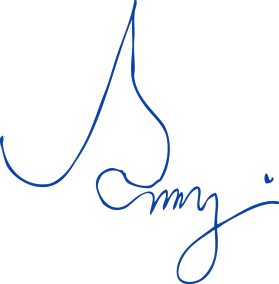 SellerUBSBuyer End buyer CommodityAU　12.5kgPurity999,5%Quantity150,000MT　(First minimum tranche 5 MT)HallmarkUBS Age5 years overPriceLBMA Second Fixing Price DiscountsGloss 15% Net 12% Consultant FeeConsul Fee 3%LOCATIONSecurity Warehouse SwissDeliverySecurity Warehouse SwissRefining CertificatesUBS CurrencyUS$ \PaymentBANK to BANK via MT103NoteNot liftable after change of ownershipDocumentationDocumentation1 Certificates of Origin1 Certificates of Origin2 International Assay Certificates LBMA approved2 International Assay Certificates LBMA approved3 Certificates Ownership3 Certificates Ownership4 DELIVERY Consultation4 DELIVERY Consultation5 Annual Assay Report, Bullion Weight List GLD Bar List  Seral numbers5 Annual Assay Report, Bullion Weight List GLD Bar List  Seral numbersList of ProceduresList of Procedures1 SCO from Seller1 SCO from Seller2 Buyer issues LOI and prepares POF  DCL by Seller2 Buyer issues LOI and prepares POF  DCL by Seller3 TTM, showing POF from buyer and POP ,SKR from sellers 3 TTM, showing POF from buyer and POP ,SKR from sellers 4 Both parties discuss transportation, warehousing and payments4 Both parties discuss transportation, warehousing and payments5 SPA  Contract5 SPA  Contract6 Bank Settlement6 Bank Settlement7 Commissions paid by Paymaster7 Commissions paid by Paymaster8 Delivery of the Goods /Change of Title against Funds8 Delivery of the Goods /Change of Title against FundsCOMPANY NAME: End buyer via Mr. DANCOMPANY ADDRESS:REG.  NUMBER:REPRESENTED BY:	TITLE:	PASSPORT NUMBER: PASSPORT COLOR COPYPASSPORT ISSUE DATA:	PASSPORT EXPIRY DATA:	COUNTRY OF ISSUE:BANK NAME:  ADDRESS	BANK ACCOUNT NO POF(required)ACCOUNT NAMEBANK OFFICER NAMEBANK TEL ADDRESE:MAIL  (OFFICER)PASPORT COPY 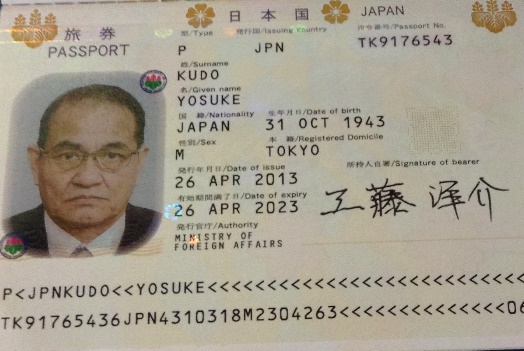 Name　       Yosuke KudoDate of Birth   Octo 31 1943 Passport No    JPN TK9176543Signature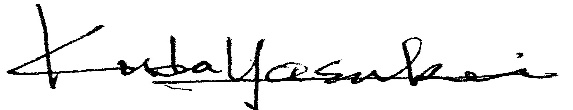 